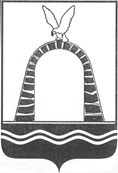 АДМИНИСТРАЦИЯ ГОРОДА БАТАЙСКАПОСТАНОВЛЕНИЕот 06.02.2024 № 317г. БатайскО внесении изменений в постановление Администрации города Батайска от 27.11.2018 № 379 «Об утверждении муниципальной программы города Батайска «Информационное общество»В соответствии с решением Батайской городской Думы от 21.12.2022         № 252 «О бюджете города Батайска на 2023 год и на плановый период 2024 и 2025 годов» (в редакции от 21.12.2023 № 297),  решение Батайской городской Думы от 21.12.2023 № 296 «О бюджете города Батайска на 2024 год и на плановый период 2025 и 2026 годов», руководствуясь Уставом муниципального образования «Город Батайск», Администрация города Батайска постановляет:Внести в приложение к постановлению Администрации города Батайска от 27.11.2018 № 379 «Об утверждении муниципальной программы города Батайска «Информационное общество» изменения согласно приложению.Настоящие постановление вступает в силу со дня его официального опубликования.Настоящее постановление подлежит включению в регистр муниципальных нормативных правовых актов Ростовской области.Контроль за исполнением настоящего постановления возложить на управляющего делами Администрации города Батайска Ерохину Л.И.Глава Администрации города Батайска						                                Р.П. ВолошинПостановление вносит отдел информационно-коммуникационных технологий Администрации города БатайскаПриложениек постановлениюАдминистрациигорода Батайскаот 06.02.2024 № 317ИЗМЕНЕНИЯ,вносимые в постановление Администрации города Батайска от 27.11.2018 № 379 «Об утверждении муниципальной программы города Батайска «Информационное общество» 	1. Подраздел «Ресурсное обеспечение муниципальной программы» раздела «Паспорт муниципальной программы «Информационное общество» изложить в редакции:2. Подраздел «Ресурсное обеспечение подпрограммы 1» раздела «Паспорт подпрограммы «Развитие цифровых технологий» изложить в редакции:3. Подраздел «Ресурсное обеспечение подпрограммы 2» раздела «Паспорт подпрограммы «Оптимизация и повышение качества предоставления государственных и муниципальных услуг в городе Батайске, в том числе на базе многофункционального центра предоставления государственных и муниципальных услуг» изложить в редакции:4. Подраздел «Ресурсное обеспечение подпрограммы 3» раздела «Паспорт подпрограммы «Развитие средств массовой информации» изложить в редакции:5. В приложение № 3 к программе города Батайска «Информационное общество» таблицу «РАСХОДЫ местного бюджета на реализацию муниципальной программы города Батайска «Информационное общество» изложить в следующей редакции:Приложение № 3к муниципальной программегорода Батайска«Информационное общество»РАСХОДЫбюджета города Батайска на реализацию муниципальной программы города Батайска «Информационное общество6. В приложение № 4 к программе города Батайска «Информационное общество» таблицу «РАСХОДЫ на реализацию муниципальной программы города Батайска «Информационное общество» изложить в следующей редакции:Приложение № 4к муниципальной программегорода Батайска«Информационное общество»РАСХОДЫна реализацию муниципальной программы города Батайска «Информационное общество»Начальник общего отдела Администрации города Батайска                                                                                                                              В.С. МирошниковаРесурсное обеспечение муниципальной программы–общий объем финансирования на весь период реализации подпрограммы – 594593,5 тыс. рублей, в том числе:2019 год – 35948,3 тыс. рублей;2020 год – 38223,2 тыс. рублей;2021 год – 43831,9 тыс. рублей;2022 год – 46967,0 тыс. рублей;2023 год – 51945,3 тыс. рублей;2024 год – 54182,1 тыс. рублей;2025 год – 54302,7 тыс. рублей;2026 год – 53838,6 тыс. рублей;2027 год – 53838,6 тыс. рублей;2028 год – 53838,6 тыс. рублей;2029 год – 53838,6 тыс. рублей;2030 год – 53838,6 тыс. рублей.Объем финансирования из федерального бюджета – могут привлекаться средства федерального бюджета. Объем финансирования из областного бюджета – 61471,5 тыс. рублей, в том числе:2019 год – 3393,2 тыс. рублей;2020 год – 3524,7 тыс. рублей;2021 год – 3839,8 тыс. рублей;2022 год – 5038,1 тыс. рублей;2023 год – 5765,2 тыс. рублей;2024 год – 5498,9 тыс. рублей;2025 год – 5553,1 тыс. рублей;2026 год – 5771,7 тыс. рублей;2027 год – 5771,7 тыс. рублей;2028 год – 5771,7 тыс. рублей;2029 год – 5771,7 тыс. рублей;2030 год – 5771,7 тыс. рублей.Объем финансирования из местного бюджета – 522030,8 тыс. рублей, в том числе:2019 год – 31495,1 тыс. рублей;2020 год – 33638,5 тыс. рублей;2021 год – 38620,9 тыс. рублей;2022 год – 41078,9 тыс. рублей;2023 год – 45380,1 тыс. рублей; 2024 год – 47833,2 тыс. рублей;2025 год – 47899,6 тыс. рублей;2026 год – 47216,9 тыс. рублей;2027 год – 47216,9 тыс. рублей;2028 год – 47216,9 тыс. рублей;2029 год – 47216,9 тыс. рублей;2030 год – 47216,9 тыс. рублей.Объем финансирования из внебюджетных источников – 11091,2 тыс. рублей, в том числе:2019 год – 1060,0 тыс. рублей;2020 год – 1060,0 тыс. рублей;2021 год – 1371,2 тыс. рублей;2022 год – 850,0 тыс. рублей;2023 год – 800,0 тыс. рублей;2024 год – 850,0 тыс. рублей;2025 год – 850,0 тыс. рублей;2026 год – 850,0 тыс. рублей;2027 год – 850,0 тыс. рублей;2028 год – 850,0 тыс. рублей;2029 год – 850,0 тыс. рублей;2030 год – 850,0 тыс. рублей.Ресурсное обеспечение подпрограммы 1–общий объем финансирования на весь период реализации подпрограммы – 50887,0 тыс. рублей, в том числе:2019 год – 2677,0 тыс. рублей;2020 год – 2478,8 тыс. рублей;2021 год – 2877,3 тыс. рублей;2022 год – 5067,4 тыс. рублей;2023 год – 4965,3 тыс. рублей; 2024 год – 4961,0 тыс. рублей;2025 год – 5214,2 тыс. рублей;2026 год – 4529,2 тыс. рублей;2027 год – 4529,2 тыс. рублей;2028 год – 4529,2 тыс. рублей;2029 год – 4529,2 тыс. рублей;2030 год – 4529,2 тыс. рублей.Объем финансирования из федерального бюджета – могут привлекаться средства федерального бюджета. Объем финансирования из областного бюджета – могут привлекаться средства областного бюджета.Объем финансирования из местного бюджета – 50887,0 тыс. рублей, в том числе:2019 год – 2677,0 тыс. рублей;2020 год – 2478,8 тыс. рублей;2021 год – 2877,3 тыс. рублей;2022 год – 5067,4 тыс. рублей;2023 год – 4965,3 тыс. рублей; 2024 год – 4961,0 тыс. рублей;2025 год – 5214,2 тыс. рублей;2026 год – 4529,2 тыс. рублей;2027 год – 4529,2 тыс. рублей;2028 год – 4529,2 тыс. рублей;2029 год – 4529,2 тыс. рублей;2030 год – 4529,2 тыс. рублей.Объем финансирования из внебюджетных источников – могут привлекаться средства внебюджетных источников.Ресурсное обеспечение подпрограммы 2–– общий объем финансирования на весь период реализации подпрограммы – 514396,9 тыс. рублей, в том числе:2019 год – 30055,7 тыс. рублей;2020 год – 33072,9 тыс. рублей;2021 год – 38547,1 тыс. рублей;2022 год – 39424,6 тыс. рублей;2023 год – 45042,6 тыс. рублей;2024 год – 46849,3 тыс. рублей;2025 год – 46716,7 тыс. рублей;2026 год – 46937,6 тыс. рублей;2027 год – 46937,6 тыс. рублей;2028 год – 46937,6 тыс. рублей;2029 год – 46937,6 тыс. рублей;2030 год – 46937,6 тыс. рублей.Объем финансирования из федерального бюджета – могут привлекаться средства федерального бюджета.Объем финансирования из областного бюджета – 61471,5 тыс. рублей, в том числе: 2019 год – 3393,2 тыс. рублей;2020 год – 3524,7 тыс. рублей;2021 год – 3839,8 тыс. рублей;2022 год – 5038,1 тыс. рублей;2023 год – 5765,2 тыс. рублей;2024 год – 5498,9 тыс. рублей;2025 год – 5553,1 тыс. рублей;2026 год – 5771,7 тыс. рублей;2027 год – 5771,7 тыс. рублей;2028 год – 5771,7 тыс. рублей;2029 год – 5771,7 тыс. рублей;2030 год – 5771,7 тыс. рублей.Объем финансирования из местного бюджета – 443334,2 тыс. рублей, в том числе:2019 год – 26102,5 тыс. рублей;2020 год – 28988,2 тыс. рублей;2021 год – 33836,1 тыс. рублей;2022 год – 33536,5 тыс. рублей;2023 год – 38477,4 тыс. рублей;2024 год – 40500,4 тыс. рублей;2025 год – 40313,6 тыс. рублей;2026 год – 40315,9 тыс. рублей;2027 год – 40315,9 тыс. рублей;2028 год – 40315,9 тыс. рублей;2029 год – 40315,9 тыс. рублей;2030 год – 40315,9 тыс. рублей.Объем финансирования из внебюджетных источников – 9591,2 тыс. рублей, в том числе:2019 год – 560,0 тыс. рублей;2020 год – 560,0 тыс. рублей;2021 год – 871,2 тыс. рублей;2022 год – 850,0 тыс. рублей;2023 год – 800,0 тыс. рублей;2024 год – 850,0 тыс. рублей;2025 год – 850,0 тыс. рублей;2026 год – 850,0 тыс. рублей;2027 год – 850,0 тыс. рублей;2028 год – 850,0 тыс. рублей;2029 год – 850,0 тыс. рублей;2030 год – 850,0 тыс. рублей.Ресурсное обеспечение подпрограммы 3–общий объем финансирования на весь период 
реализации подпрограммы – 29309,6 тыс. рублей, в том числе:2019 год – 3215,6 тыс. рублей;2020 год – 2671,5 тыс. рублей;2021 год – 2407,5 тыс. рублей;2022 год – 2475,0 тыс. рублей;2023 год – 1937,4 тыс. рублей;2024 год – 2371,8 тыс. рублей;2025 год – 2371,8 тыс. рублей;2026 год – 2371,8 тыс. рублей;2027 год – 2371,8 тыс. рублей;2028 год – 2371,8 тыс. рублей;2029 год – 2371,8 тыс. рублей;2030 год – 2371,8 тыс. рублей.Объем финансирования из федерального бюджета – могут привлекаться средства федерального бюджета.Объем финансирования из областного бюджета – могут привлекаться средства областного бюджета.Объем финансирования из местного бюджета – 29309,6 тыс. рублей, в том числе:2019 год – 2715,6 тыс. рублей;2020 год – 2171,5 тыс. рублей;2021 год – 1907,5 тыс. рублей;2022 год – 2475,0 тыс. рублей;2023 год – 1937,4 тыс. рублей;2024 год – 2371,8 тыс. рублей;2025 год – 2371,8 тыс. рублей;2026 год – 2371,8 тыс. рублей;2027 год – 2371,8 тыс. рублей;2028 год – 2371,8 тыс. рублей;2029 год – 2371,8 тыс. рублей;2030 год – 2371,8 тыс. рублей.Объем финансирования из внебюджетных источников – 1500,0 тыс. рублей, в том числе:2019 год – 500,0 тыс. рублей;2020 год – 500,0 тыс. рублей;2021 год – 500,0 тыс. рублей;2022 год – 0,0 тыс. рублей;2023 год – 0,0 тыс. рублей;2024 год – 0,0 тыс. рублей;2025 год – 0,0 тыс. рублей;2026 год – 0,0 тыс. рублей;2027 год – 0,0 тыс. рублей;2028 год – 0,0 тыс. рублей;2029 год – 0,0 тыс. рублей;2030 год – 0,0 тыс. рублей. № п/пНаименования муниципальной программы, подпрограммы, номер и наименование основного мероприятия Ответственный исполнитель, соисполнитель, участникиКод бюджетной классификацииКод бюджетной классификацииКод бюджетной классификацииОбъем расходов по годам (тыс. рублей)Объем расходов по годам (тыс. рублей)Объем расходов по годам (тыс. рублей)Объем расходов по годам (тыс. рублей)Объем расходов по годам (тыс. рублей)Объем расходов по годам (тыс. рублей)Объем расходов по годам (тыс. рублей)Объем расходов по годам (тыс. рублей)Объем расходов по годам (тыс. рублей)Объем расходов по годам (тыс. рублей)Объем расходов по годам (тыс. рублей)Объем расходов по годам (тыс. рублей)Объем расходов по годам (тыс. рублей)Объем расходов по годам (тыс. рублей)Объем расходов по годам (тыс. рублей)№ п/пНаименования муниципальной программы, подпрограммы, номер и наименование основного мероприятия Ответственный исполнитель, соисполнитель, участникиГРБСРзПрЦСРЦСРВРОбъем расходов, всего 
(тыс. рублей)2019 год2020 год2021 год2022 год2023 год2024 год2025 год2026 год2027 год2028 год2029 год2030 год123456678910111213141516171819201.Муниципальная программа города Батайска «Информационное общество»Всего,                               в том числе:XXXXX583502,334888,337163,242460,746117,051145,353332,153452,752988,652988,652988,652988,652988,61.Муниципальная программа города Батайска «Информационное общество»Отдел информационно-коммуникационных технологий Администрации города Батайска902XXXX17716,61200,01050,01195,81720,42154,01485,21485,21485,21485,21485,21485,21485,21.Муниципальная программа города Батайска «Информационное общество»Финансовое управление города Батайска904XXXX3653,5233,3135,6208,8435,4337,4329,0329,0329,0329,0329,0329,0329,01.Муниципальная программа города Батайска «Информационное общество»Управление жилищно-коммунального хозяйства города Батайска910XXXX0,00,00,00,00,00,00,00,00,00,00,00,00,01.Муниципальная программа города Батайска «Информационное общество»Управление культуры города Батайска906XXXX0,00,00,00,00,00,00,00,00,00,00,00,00,01.Муниципальная программа города Батайска «Информационное общество»Управление по архитектуре и градостроительству города Батайска910XXXX110,00,057,00,053,00,00,00,00,00,00,00,00,01.Муниципальная программа города Батайска «Информационное общество»Управление образования города Батайска907XXXX27591,21153,71137,51382,72726,62383,93056,82625,02625,02625,02625,02625,02625,01.Муниципальная программа города Батайска «Информационное общество»Управление социальной защиты населения города Батайска913XXXX0,00,00,00,00,00,00,00,00,00,00,00,00,01.Муниципальная программа города Батайска «Информационное общество»Комитет по управлению имуществом города Батайска914XXXX1815,790,098,790,0132,090,090,0775,090,090,090,090,090,01.Муниципальная программа города Батайска «Информационное общество»Муниципальный архив Администрации города Батайска902XXXX0,00,00,00,00,00,00,00,00,00,00,00,00,01.Муниципальная программа города Батайска «Информационное общество»Отдел записи актов гражданского состояния города Батайска917XXXX0,00,00,00,00,00,00,00,00,00,00,00,00,01.Муниципальная программа города Батайска «Информационное общество»Муниципальное бюджетное учреждение «Многофункциональный центр предоставления государственных и муниципальных услуг» города Батайска914XXXX504805,729495,732512,937675,938574,644242,645999,345866,746087,646087,646087,646087,646087,61.Муниципальная программа города Батайска «Информационное общество»Пресс-секретарь Администрации города Батайска902XXXX27809,62715,62171,51907,52475,01937,42371,82371,82371,82371,82371,82371,82371,82.Подпрограмма 1 «Развитие цифровых технологий»всего,

в том числе:XXXXX50887,02677,02478,82877,35067,44965,34961,05214,24529,24529,24529,24529,24529,22.Подпрограмма 1 «Развитие цифровых технологий»всего,

в том числе:XXXXX50887,02677,02478,82877,35067,44965,34961,05214,24529,24529,24529,24529,24529,22.Подпрограмма 1 «Развитие цифровых технологий»всего,

в том числе:XXXXX50887,02677,02478,82877,35067,44965,34961,05214,24529,24529,24529,24529,24529,22.Подпрограмма 1 «Развитие цифровых технологий»Отдел информационно-коммуникационных технологий Администрации города Батайска902XXXX17716,61200,01050,01195,81720,42154,01485,21485,21485,21485,21485,21485,21485,22.Подпрограмма 1 «Развитие цифровых технологий»Отдел информационно-коммуникационных технологий Администрации города Батайска902XXXX17716,61200,01050,01195,81720,42154,01485,21485,21485,21485,21485,21485,21485,22.Подпрограмма 1 «Развитие цифровых технологий»Финансовое управление города Батайска904XXXX3653,5233,3135,6208,8435,4337,4329,0329,0329,0329,0329,0329,0329,02.Подпрограмма 1 «Развитие цифровых технологий»Управление жилищно-коммунального хозяйства города Батайска910XXXX0,00,00,00,00,00,00,00,00,00,00,00,00,02.Подпрограмма 1 «Развитие цифровых технологий»Управление культуры города Батайска906XXXX0,00,00,00,00,00,00,00,00,00,00,00,00,02.Подпрограмма 1 «Развитие цифровых технологий»Управление по архитектуре и градостроительству города Батайска910XXXX110,00,057,00,053,00,00,00,00,00,00,00,00,02.Подпрограмма 1 «Развитие цифровых технологий»Управление образования города Батайска907XXXX27591,21153,71137,51382,72726,62383,93056,82625,02625,02625,02625,02625,02625,02.Подпрограмма 1 «Развитие цифровых технологий»Управление социальной защиты населения города Батайска913XXXX0,00,00,00,00,00,00,00,00,00,00,00,00,02.Подпрограмма 1 «Развитие цифровых технологий»Комитет по управлению имуществом города Батайска914XXXX1815,790,098,790,0132,090,090,0775,090,090,090,090,090,02.Подпрограмма 1 «Развитие цифровых технологий»Муниципальный архив Администрации города Батайска902XXXX0,00,00,00,00,00,00,00,00,00,00,00,00,02.Подпрограмма 1 «Развитие цифровых технологий»Отдел записи актов гражданского состояния города Батайска917XXXX0,00,00,00,00,00,00,00,00,00,00,00,00,03.Основное мероприятие 1.1. Создание и развитие цифровой инфраструктурывсего,

в том числе:XXXXX50887,02677,02478,82877,35067,44965,34961,05214,24529,24529,24529,24529,24529,23.Основное мероприятие 1.1. Создание и развитие цифровой инфраструктурыОтдел информационно-коммуникационных технологий Администрации города Батайска9020104 1510020010 151002001024017716,61200,01050,01195,81720,42154,01485,21485,21485,21485,21485,21485,21485,23.Основное мероприятие 1.1. Создание и развитие цифровой инфраструктурыОтдел информационно-коммуникационных технологий Администрации города Батайска9020104 1510020010 151002001024017716,61200,01050,01195,81720,42154,01485,21485,21485,21485,21485,21485,21485,23.Основное мероприятие 1.1. Создание и развитие цифровой инфраструктурыФинансовое управление города Батайска9040106151002001015100200102403653,5233,3135,6208,8435,4337,4329,0329,0329,0329,0329,0329,0329,03.Основное мероприятие 1.1. Создание и развитие цифровой инфраструктурыУправление жилищно-коммунального хозяйства города Батайска910----0,00,00,00,00,00,00,00,00,00,00,00,00,03.Основное мероприятие 1.1. Создание и развитие цифровой инфраструктурыУправление культуры города Батайска906----0,00,00,00,00,00,00,00,00,00,00,00,00,03.Основное мероприятие 1.1. Создание и развитие цифровой инфраструктурыУправление по архитектуре и градостроительству города Батайска910----110,00,057,00,053,00,00,00,00,00,00,00,00,03.Основное мероприятие 1.1. Создание и развитие цифровой инфраструктурыУправление образования города Батайска90707091510020010151002001024027591,21153,71137,51382,72726,62383,93056,82625,02625,02625,02625,02625,02625,03.Основное мероприятие 1.1. Создание и развитие цифровой инфраструктурыУправление социальной защиты населения города Батайска913----0,00,00,00,00,00,00,00,00,00,00,00,00,03.Основное мероприятие 1.1. Создание и развитие цифровой инфраструктурыКомитет по управлению имуществом города Батайска9140113151002001015100200102401815,790,098,790,0132,090,090,0775,090,090,090,090,090,03.Основное мероприятие 1.1. Создание и развитие цифровой инфраструктурыОтдел записи актов гражданского состояния города Батайска917----0,00,00,00,00,00,00,00,00,00,00,00,00,04.Основное мероприятие 1.2. Защита информациивсего,

в том числе:XXXXX0,00,00,00,00,00,00,00,00,00,00,00,00,04.Основное мероприятие 1.2. Защита информациивсего,

в том числе:XXXXX0,00,00,00,00,00,00,00,00,00,00,00,00,04.Основное мероприятие 1.2. Защита информациивсего,

в том числе:XXXXX0,00,00,00,00,00,00,00,00,00,00,00,00,04.Основное мероприятие 1.2. Защита информацииОтдел информационно-коммуникационных технологий Администрации города Батайска902----0,00,00,00,00,00,00,00,00,00,00,00,00,04.Основное мероприятие 1.2. Защита информацииОтдел информационно-коммуникационных технологий Администрации города Батайска902----0,00,00,00,00,00,00,00,00,00,00,00,00,04.Основное мероприятие 1.2. Защита информацииФинансовое управление города Батайска904----0,00,00,00,00,00,00,00,00,00,00,00,00,04.Основное мероприятие 1.2. Защита информацииУправление жилищно-коммунального хозяйства города Батайска910----0,00,00,00,00,00,00,00,00,00,00,00,00,04.Основное мероприятие 1.2. Защита информацииУправление культуры города Батайска906----0,00,00,00,00,00,00,00,00,00,00,00,00,04.Основное мероприятие 1.2. Защита информацииУправление по архитектуре и градостроительству города Батайска910----0,00,00,00,00,00,00,00,00,00,00,00,00,04.Основное мероприятие 1.2. Защита информацииУправление образования города Батайска907----0,00,00,00,00,00,00,00,00,00,00,00,00,04.Основное мероприятие 1.2. Защита информацииУправление социальной защиты населения города Батайска913----0,00,00,00,00,00,00,00,00,00,00,00,00,04.Основное мероприятие 1.2. Защита информацииКомитет по управлению имуществом города Батайска914----0,00,00,00,00,00,00,00,00,00,00,00,00,04.Основное мероприятие 1.2. Защита информацииОтдел записи актов гражданского состояния города Батайска917----0,00,00,00,00,00,00,00,00,00,00,00,00,05.Основное мероприятие 1.3. Использование цифровых технологий в области культуры и гуманитарного просвещениявсего,

в том числе:XXXXX0,00,00,00,00,00,00,00,00,00,00,00,00,05.Основное мероприятие 1.3. Использование цифровых технологий в области культуры и гуманитарного просвещениявсего,

в том числе:XXXXX0,00,00,00,00,00,00,00,00,00,00,00,00,05.Основное мероприятие 1.3. Использование цифровых технологий в области культуры и гуманитарного просвещениявсего,

в том числе:XXXXX0,00,00,00,00,00,00,00,00,00,00,00,00,0Муниципальный архив Администрации города Батайска902----0,00,00,00,00,00,00,00,00,00,00,00,00,0Муниципальный архив Администрации города Батайска902----0,00,00,00,00,00,00,00,00,00,00,00,00,06.Основное мероприятие 1.4. Создание, развитие и сопровождение информационных системвсего,

в том числе:ХХХХХ0,00,00,00,00,00,00,00,00,00,00,00,00,0Отдел информационно-коммуникационных технологий Администрации города Батайска902----0,00,00,00,00,00,00,00,00,00,00,00,00,07.Подпрограмма 2 «Оптимизация и повышение качества предоставления государственных и муниципальных услуг в городе Батайске, в том числе на базе многофункциональных центров предоставления государственных и муниципальных услуг»всего
в том числе:ХХХХХ504805,729495,732512,937675,938574,644242,645999,345866,746087,646087,646087,646087,646087,67.Подпрограмма 2 «Оптимизация и повышение качества предоставления государственных и муниципальных услуг в городе Батайске, в том числе на базе многофункциональных центров предоставления государственных и муниципальных услуг»Муниципальное бюджетное учреждение «Многофункциональный центр предоставления государственных и муниципальных услуг» города Батайска914----504805,729495,732512,937675,938574,644242,645999,345866,746087,646087,646087,646087,646087,68.Основное мероприятие 2.1. Обеспечение и развитие деятельности Муниципального бюджетного учреждения «Многофункциональный центр предоставления государственных и муниципальных услуг» города Батайскавсего,

в том числе:ХХХХХ442497,426019,728943,933800,333398,938421,040434,040246,640246,640246,640246,640246,640246,68.Основное мероприятие 2.1. Обеспечение и развитие деятельности Муниципального бюджетного учреждения «Многофункциональный центр предоставления государственных и муниципальных услуг» города БатайскаМуниципальное бюджетное учреждение «Многофункциональный центр предоставления государственных и муниципальных услуг» города Батайска914011315200005901520000590610442497,426019,728943,933800,333398,938421,040434,040246,640246,640246,640246,640246,640246,69.Основное мероприятие 2.2. Расходы на уплату налогов, сборов и иных платежейвсего,

в том числе:XXXXX69,549,29,41,01,11,11,11,11,11,11,11,11,19.Основное мероприятие 2.2. Расходы на уплату налогов, сборов и иных платежейМуниципальное бюджетное учреждение «Многофункциональный центр предоставления государственных и муниципальных услуг» города Батайска91401131520009090152000909061069,549,29,41,01,11,11,11,11,11,11,11,11,110.Основное мероприятие 2.3.Организация исполнительно-распорядительных функций, связанных с реализацией переданных государственных полномочийвсего,

в том числе:XXXXX58139,33259,73386,43698,84817,75026,15228,25279,95488,55488,55488,55488,55488,510.Основное мероприятие 2.3.Организация исполнительно-распорядительных функций, связанных с реализацией переданных государственных полномочийМуниципальное бюджетное учреждение «Многофункциональный центр предоставления государственных и муниципальных услуг» города Батайска9141006 1520072110 152007211061058139,33259,73386,43698,84817,75026,15228,25279,95488,55488,55488,55488,55488,511.Основное мероприятие 2.4. Реализация принципа экстерриториальностивсего,

в том числе:XXXXX2356,8132,8137,5139,5188,7195,3216,3218,2225,7225,7225,7225,7225,711.Основное мероприятие 2.4. Реализация принципа экстерриториальностиМуниципальное бюджетное учреждение «Многофункциональный центр предоставления государственных и муниципальных услуг» города Батайска914011315200S360015200S36006102356,8132,8137,5139,5188,7195,3216,3218,2225,7225,7225,7225,7225,711.Основное мероприятие 2.4. Реализация принципа экстерриториальностиМуниципальное бюджетное учреждение «Многофункциональный центр предоставления государственных и муниципальных услуг» города Батайскав том числе:в том числе:в том числе:в том числе:в том числе:в том числе:в том числе:в том числе:в том числе:в том числе:в том числе:в том числе:в том числе:в том числе:в том числе:в том числе:в том числе:в том числе:11.Основное мероприятие 2.4. Реализация принципа экстерриториальностиМуниципальное бюджетное учреждение «Многофункциональный центр предоставления государственных и муниципальных услуг» города Батайска914011315200S360015200S36006101896,1106,1109,8111,9151,3157,4174,3175,8181,9181,9181,9181,9181,911.Основное мероприятие 2.4. Реализация принципа экстерриториальностиМуниципальное бюджетное учреждение «Многофункциональный центр предоставления государственных и муниципальных услуг» города Батайска914011315200S360015200S3600610460,726,727,727,637,437,942,042,443,843,843,843,843,812.Основное мероприятие 2.5. Расходы на организацию предоставления областных услуг всего,

в том числе:914011315200S402015200S40206101151,134,335,736,386,289,5119,7120,9125,7125,7125,7125,7125,712.Основное мероприятие 2.5. Расходы на организацию предоставления областных услуг Муниципальное бюджетное учреждение «Многофункциональный центр предоставления государственных и муниципальных услуг» города Батайскав том числе:в том числе:в том числе:в том числе:в том числе:в том числе:в том числе:в том числе:в том числе:в том числе:в том числе:в том числе:в том числе:в том числе:в том числе:в том числе:в том числе:в том числе:12.Основное мероприятие 2.5. Расходы на организацию предоставления областных услуг Муниципальное бюджетное учреждение «Многофункциональный центр предоставления государственных и муниципальных услуг» города Батайска914011315200S402015200S4020610926,527,428,529,169,172,196,497,4101,3101,3101,3101,3101,312.Основное мероприятие 2.5. Расходы на организацию предоставления областных услуг Муниципальное бюджетное учреждение «Многофункциональный центр предоставления государственных и муниципальных услуг» города Батайска914011315200S402015200S4020610224,66,97,27,217,117,423,323,524,424,424,424,424,413.Основное мероприятие 2.6. Расходы за счет резервного фонда Администрации города Батайска в рамках подпрограммы всего,

в том числе:91401131520090100152009010061082,00,00,00,082,00,00,00,00,00,00,00,00,013.Основное мероприятие 2.6. Расходы за счет резервного фонда Администрации города Батайска в рамках подпрограммы Муниципальное бюджетное учреждение «Многофункциональный центр предоставления государственных и муниципальных услуг» города Батайска91401131520090100152009010061082,00,00,00,082,00,00,00,00,00,00,00,00,014.Основное мероприятие 2.7. Расходы за счет средств резервного фонда Правительства Ростовской области в рамках подпрограммы  всего,

в том числе:914011315200711801520071180610509,60,00,00,00,0509,60,00,00,00,00,00,00,014.Основное мероприятие 2.7. Расходы за счет средств резервного фонда Правительства Ростовской области в рамках подпрограммы  Муниципальное бюджетное учреждение «Многофункциональный центр предоставления государственных и муниципальных услуг» города Батайска914011315200711801520071180610509,60,00,00,00,0509,60,00,00,00,00,00,00,015.Подпрограмма 3 «Развитие средств массовой информации»всего,

в том числе:XXXXX27809,62715,62171,51907,52475,01937,42371,82371,82371,82371,82371,82371,82371,815.Подпрограмма 3 «Развитие средств массовой информации»всего,

в том числе:XXXXX27809,62715,62171,51907,52475,01937,42371,82371,82371,82371,82371,82371,82371,815.Подпрограмма 3 «Развитие средств массовой информации»Пресс-секретарь Администрации города Батайска902----27509,62715,62171,51907,52475,01937,42371,82371,82371,82371,82371,82371,82371,816.Основное мероприятие 3.1.Официальное опубликование нормативно-правовых актов, иных информационных материалов Администрации города Батайскавсего,

в том числе:902ХХХХ11226,21065,6918,0567,31075,3600,01000,01000,01000,01000,01000,01000,01000,016.Основное мероприятие 3.1.Официальное опубликование нормативно-правовых актов, иных информационных материалов Администрации города БатайскаПресс-секретарь Администрации города Батайска90201131530020010153002001024011226,21065,6918,0567,31075,3600,01000,01000,01000,01000,01000,01000,01000,017.Основное мероприятие 3.2.Информационное сопровождение деятельности Администрации города Батайскавсего,

в том числе:902ХХХХ10283,4850,0753,5840,2899,7837,4871,8871,8871,8871,8871,8871,8871,817.Основное мероприятие 3.2.Информационное сопровождение деятельности Администрации города БатайскаПресс-секретарь Администрации города Батайска90201131530020020153002002024010283,4850,0753,5840,2899,7837,4871,8871,8871,8871,8871,8871,8871,818.Основное мероприятие 3.3. Развитие печатных средств массовой информациивсего,

в том числе:902ХХХХ6300,0800,0500,0500,0500,0500,0500,0500,0500,0500,0500,0500,0500,018.Основное мероприятие 3.3. Развитие печатных средств массовой информацииПресс-секретарь Администрации города Батайска9021202153006001015300600108106000,0500,0500,0500,0500,0500,0500,0500,0500,0500,0500,0500,0500,018.Основное мероприятие 3.3. Развитие печатных средств массовой информацииПресс-секретарь Администрации города Батайска902120215300901001530090100810300,0300,00,00,00,00,00,00,00,00,00,00,00,0№ п/пНаименование муниципальной программы, Источник финансированияОбъем расходов, всего В том числе по годам реализации муниципальной программыВ том числе по годам реализации муниципальной программыВ том числе по годам реализации муниципальной программыВ том числе по годам реализации муниципальной программыВ том числе по годам реализации муниципальной программыВ том числе по годам реализации муниципальной программыВ том числе по годам реализации муниципальной программыВ том числе по годам реализации муниципальной программыВ том числе по годам реализации муниципальной программыВ том числе по годам реализации муниципальной программыВ том числе по годам реализации муниципальной программыВ том числе по годам реализации муниципальной программы№ п/пНаименование муниципальной программы, Источник финансированияОбъем расходов, всего 201920202021202220232024202520262027202820292030№ п/пНаименование муниципальной программы, Источник финансированияОбъем расходов, всего 201920202021202220232024202520262027202820292030123456789101112131415161.Муниципальная программа города Батайска «Информационное общество» всего 594593,535948,338223,243831,946967,051945,354182,154302,753838,653838,653838,653838,653838,61.Муниципальная программа города Батайска «Информационное общество» федеральный бюджет0,00,00,00,00,00,00,00,00,00,00,00,00,01.Муниципальная программа города Батайска «Информационное общество» областной бюджет61471,53393,23524,73839,85038,15765,25498,95553,15771,75771,75771,75771,75771,71.Муниципальная программа города Батайска «Информационное общество» местный бюджет522030,831495,133638,538620,941078,945380,147833,247899,647216,947216,947216,947216,947216,91.Муниципальная программа города Батайска «Информационное общество» внебюджетные источники11091,21060,01060,01371,2850,0800,0850,0850,0850,0850,0850,0850,0850,02.Подпрограмма «Развитие цифровых технологий»всего 50887,002677,002478,802877,305067,404965,304961,005214,204529,204529,204529,204529,204529,202.Подпрограмма «Развитие цифровых технологий»федеральный бюджет0,000,000,000,000,000,000,000,000,000,000,000,000,002.Подпрограмма «Развитие цифровых технологий»областной бюджет0,000,000,000,000,000,000,000,000,000,000,000,000,002.Подпрограмма «Развитие цифровых технологий»местный бюджет50887,002677,02478,82877,35067,44965,34961,05214,24529,24529,24529,24529,24529,22.Подпрограмма «Развитие цифровых технологий»внебюджетные источники0,00,00,00,00,00,00,00,00,00,00,00,00,03.Подпрограмма «Оптимизация и повышение качества предоставления государственных и муниципальных услуг в городе Батайске, в том числе на базе многофункциональных центров предоставления государственных и муниципальных услуг»всего 514396,930055,733072,938547,139424,645042,646849,346716,746937,646937,646937,646937,646937,63.Подпрограмма «Оптимизация и повышение качества предоставления государственных и муниципальных услуг в городе Батайске, в том числе на базе многофункциональных центров предоставления государственных и муниципальных услуг»федеральный бюджет0,00,00,00,00,00,00,00,00,00,00,00,00,03.Подпрограмма «Оптимизация и повышение качества предоставления государственных и муниципальных услуг в городе Батайске, в том числе на базе многофункциональных центров предоставления государственных и муниципальных услуг»областной бюджет61471,53393,23524,73839,85038,15765,25498,95553,15771,75771,75771,75771,75771,73.Подпрограмма «Оптимизация и повышение качества предоставления государственных и муниципальных услуг в городе Батайске, в том числе на базе многофункциональных центров предоставления государственных и муниципальных услуг»местный бюджет443334,226102,528988,233836,133536,538477,440500,440313,640315,940315,940315,940315,940315,93.Подпрограмма «Оптимизация и повышение качества предоставления государственных и муниципальных услуг в городе Батайске, в том числе на базе многофункциональных центров предоставления государственных и муниципальных услуг»внебюджетные источники9591,2560,0560,0871,2850,0800,0850,0850,0850,0850,0850,0850,0850,04.Подпрограмма «Развитие средств массовой информации»всего29309,63215,62671,52407,52475,01937,42371,82371,82371,82371,82371,82371,82371,84.Подпрограмма «Развитие средств массовой информации»федеральный бюджет0,00,00,00,00,00,00,00,00,00,00,00,00,04.Подпрограмма «Развитие средств массовой информации»областной бюджет 0,00,00,00,00,00,00,00,00,00,00,00,00,04.Подпрограмма «Развитие средств массовой информации»местный бюджет27809,62715,62171,51907,52475,01937,42371,82371,82371,82371,82371,82371,82371,84.Подпрограмма «Развитие средств массовой информации»внебюджетные источники1500,0500,0500,0500,00,00,00,00,00,00,00,00,00,0